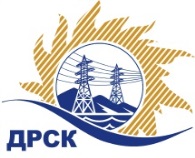 Акционерное Общество«Дальневосточная распределительная сетевая  компания»Протокол № 67/МР-ВПзаседания закупочной комиссии по выбору победителя по предварительному отбору на право заключения рамочного соглашения на поставку продукции: «Вводы высокого напряжения» закупка № 1 раздел 1.2.   ГКПЗ 2016ПРИСУТСТВОВАЛИ: члены постоянно действующей Закупочной комиссии АО «ДРСК»  2-го уровня.Форма голосования членов Закупочной комиссии: очно-заочная.ВОПРОСЫ, ВЫНОСИМЫЕ НА РАССМОТРЕНИЕ ЗАКУПОЧНОЙ КОМИССИИ: О  рассмотрении результатов оценки заявок Участников.О признании предложений соответствующими условиям запроса предложений.Об итоговой ранжировке заявок.О выборе победителя предварительного отбора.РЕШИЛИ:По вопросу № 1:Признать объем полученной информации достаточным для принятия решения.Утвердить заявки, полученные на процедуре вскрытия конвертов с заявками участников предварительного отбора.По вопросу № 2Признать заявки ООО «ВИИЗ»  г. Москва, Ленинградский пр-кт. 80, ОАО «Энергомаш» г. Москва, Потаповский пер. 5, ООО «А.М.Н.» г. Москва, пр-т Мира 119, ООО «ТД «Пермснаб» г. Пермь, ул. Героев Хасана, 44 соответствующими условиям Документации о закупке и принять их к дальнейшему рассмотрениюПо вопросу № 3Утвердить итоговую ранжировку заявокПо вопросу № 4Признать победителями предварительного отбора «Вводы высокого напряжения» следующих участников:- ОАО «Энергомаш» г. Москва, Потаповский пер. 5;- ООО «А.М.Н.» г. Москва, пр-т Мира 119;- ООО «ТД «Пермснаб» г. Пермь, ул. Героев Хасана, 44;- ООО «ВИИЗ» г. Москва, Ленинградский пр-кт. 80.город  Благовещенск«08» декабря 2015 года№Наименование претендента на участие в закупке и его адрес1ООО «ВИИЗ» г. Москва, Ленинградский пр-кт. 802ОАО «Энергомаш»г. Москва, Потаповский пер. 53ООО «А.М.Н.»г. Москва, пр-т Мира 1194ООО «ТД «Пермснаб»г. Пермь, ул. Героев Хасана, 44Место в итоговой ранжировкеНаименование и адрес участникаЦена заявки на участие в закупке, руб. без НДСБалл по неценовой предпочтительности1 местоОАО «Энергомаш»г. Москва, Потаповский пер. 50,003,001 местоООО «А.М.Н.»г. Москва, пр-т Мира 1190,003,001 местоООО «ТД «Пермснаб»г. Пермь, ул. Героев Хасана, 440,003,002 местоООО «ВИИЗ» г. Москва, Ленинградский пр-кт. 800,001,50Ответственный секретарь Закупочной комиссии: Моторина О.А. _____________________________исп. Коврижкина Е.Ю.Тел. 397208